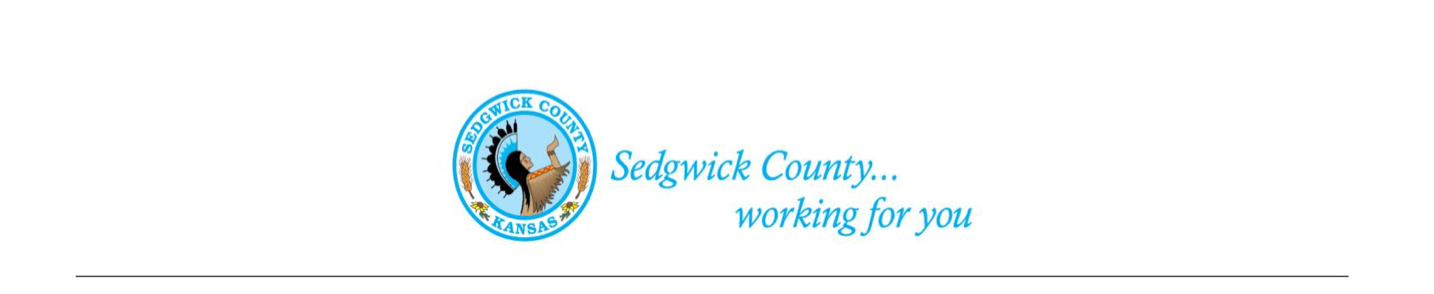 CITIZENS ADVISORY BOARD, DISTRICT 5 – MEETING AGENDA______________________________________________________________________________ Friday, June 3, 2022, 4:00PM				           	2937 E Oaklawn Dr, WichitaBoard Members: David Sowden Chairman, Fred Pinaire Vice-Chairman, Liz Loera Secretary, Amanda Amerine, Tanya Jacobucci, John Nicholas, Brad Smith, Janet Theoharis, Olivia Hayes, Joseph Elmore and Christopher WyantCounty Representatives: Commissioner Jim Howell, Angela Caudillo, Scott LindebakORDER OF BUSINESSCall Meeting to OrderInvocation Flag SaluteRoll Call – Determine Quorum Approval of Minutes – May 6, 2022PUBLIC AGENDAThe public agenda allows members of the public to present issues on the agenda to the Board or share other issues.NEW BUSINESSElections in Sedgwick County, Angela Caudillo, Sedgwick County Election CommissionerDistrict Flooding, Scott Lindebak, Sedgwick County Stormwater Manager Report on Derby Recreation Commission Report on District 5 Citizens Advisory Board Facebook PageBOARD ACTION ITEMS FOR NEXT MEETINGReview of future subject matter – determine priority and interestsWesley Hospital AMRSedgwick County Elections Office Tour/Election SecurityLobbying Opportunities with coordinating jurisdictions$17M Mental Health Facility – ARPA Funding?ICT-1 Follow UpCounty fines versus State Allowance ResolutionsCounty Ethics PolicyK15/95th St S Railroad OverpassADJOURNMENTThe next Citizens Advisory Board Meeting will be Friday, July 1, 2022 4:00pmDOCUMENTS:CAB 5 5/6/2022 Minutes, Elections Presentation, Flooding PresentationCounty Upcoming Events (Tentative):County Closed:Independence Day – Monday, July 4, 2022Labor Day – Monday, September 5, 2022Veterans’ Day – Friday, November 11, 2022Thanksgiving – Thursday, November 24, 2022 – Friday, November 25, 2022Christmas – Monday, December 26, 2022Commissioner Howell Events:2nd Monday of each Month – Bullet Points @ Range 54 (5725 E Kellogg Dr S., Wichita) 4p-5:30p Last Friday of each Month – Cuppa Jo with Jim @ Calvary Baptist Church Gymnasium (1636 E. Patriot, Derby – enter through the glass doors on the East side of the Building) 7a-9a. 